หมายเหตุ  เครื่องหมาย X ไม่มีเรื่องร้องเรียนสรุปผล ในปีงบประมาณ  2564  ข้อมูล  ณ  วันที่  1  ตุลาคม  2563  ถึง  30  เมษายน  2564 ไม่มีเรื่องร้องเรียนการทุจริตของเจ้าหน้าที่ในสังกัดองค์การบริหารส่วนตำบลเทพาลัยแต่อย่างใด								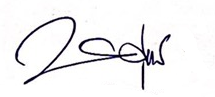                                                                                  (ลงชื่อ)                                    ผู้รับรองข้อมูล                                                                                            (นายพิสุทธิ์  พร้อมจะบก)                                                                                        นายกองค์การบริหารส่วนตำบลเทพาลัย            ข้อมูลเชิงสถิติเรื่องร้องเรียนการทุจริตและประพฤติมิชอบ ประจำปี พ.ศ.2564(ช่วงเวลา 1 ตุลาคม 2563 จนถึงปัจจุบัน)ข้อมูลเชิงสถิติเรื่องร้องเรียนการทุจริตและประพฤติมิชอบ ประจำปี พ.ศ.2564(ช่วงเวลา 1 ตุลาคม 2563 จนถึงปัจจุบัน)ข้อมูลเชิงสถิติเรื่องร้องเรียนการทุจริตและประพฤติมิชอบ ประจำปี พ.ศ.2564(ช่วงเวลา 1 ตุลาคม 2563 จนถึงปัจจุบัน)ข้อมูลเชิงสถิติเรื่องร้องเรียนการทุจริตและประพฤติมิชอบ ประจำปี พ.ศ.2564(ช่วงเวลา 1 ตุลาคม 2563 จนถึงปัจจุบัน)ข้อมูลเชิงสถิติเรื่องร้องเรียนการทุจริตและประพฤติมิชอบ ประจำปี พ.ศ.2564(ช่วงเวลา 1 ตุลาคม 2563 จนถึงปัจจุบัน)ข้อมูลเชิงสถิติเรื่องร้องเรียนการทุจริตและประพฤติมิชอบ ประจำปี พ.ศ.2564(ช่วงเวลา 1 ตุลาคม 2563 จนถึงปัจจุบัน)เดือนจำนวนเรื่องประเภทเรื่องประเภทเรื่องประเภทเรื่องผลการดำเนินการเดือนจำนวนเรื่องการจัดซื้อจัดจ้างการให้บริการปัญหาอื่นๆผลการดำเนินการมกราคมXXXXกุมภาพันธ์XXXXมีนาคมXXXXเมษายนXXXXพฤษภาคมXXXมิถุนายนXXXกรกฎาคมXXXสิงหาคมXXXกันยายนXXXตุลาคมXXXพฤศจิกายนXXXธันวาคมXXXรวมทั้งหมดXไม่มีเรื่องร้องเรียนไม่มีเรื่องร้องเรียนไม่มีเรื่องร้องเรียนข้อมูลเชิงสถิติเรืองร้องเรียนการทุจริตและประพฤติมิชอบของหน่วยงานภายในสังกัด ผ่านช่องทางต่างๆ ประจำปี พ.ศ.2564(ช่วงเวลา 1 ตุลาคม 2563 จนถึงปัจจุบัน)ข้อมูลเชิงสถิติเรืองร้องเรียนการทุจริตและประพฤติมิชอบของหน่วยงานภายในสังกัด ผ่านช่องทางต่างๆ ประจำปี พ.ศ.2564(ช่วงเวลา 1 ตุลาคม 2563 จนถึงปัจจุบัน)ข้อมูลเชิงสถิติเรืองร้องเรียนการทุจริตและประพฤติมิชอบของหน่วยงานภายในสังกัด ผ่านช่องทางต่างๆ ประจำปี พ.ศ.2564(ช่วงเวลา 1 ตุลาคม 2563 จนถึงปัจจุบัน)ข้อมูลเชิงสถิติเรืองร้องเรียนการทุจริตและประพฤติมิชอบของหน่วยงานภายในสังกัด ผ่านช่องทางต่างๆ ประจำปี พ.ศ.2564(ช่วงเวลา 1 ตุลาคม 2563 จนถึงปัจจุบัน)ข้อมูลเชิงสถิติเรืองร้องเรียนการทุจริตและประพฤติมิชอบของหน่วยงานภายในสังกัด ผ่านช่องทางต่างๆ ประจำปี พ.ศ.2564(ช่วงเวลา 1 ตุลาคม 2563 จนถึงปัจจุบัน)ข้อมูลเชิงสถิติเรืองร้องเรียนการทุจริตและประพฤติมิชอบของหน่วยงานภายในสังกัด ผ่านช่องทางต่างๆ ประจำปี พ.ศ.2564(ช่วงเวลา 1 ตุลาคม 2563 จนถึงปัจจุบัน)ข้อมูลเชิงสถิติเรืองร้องเรียนการทุจริตและประพฤติมิชอบของหน่วยงานภายในสังกัด ผ่านช่องทางต่างๆ ประจำปี พ.ศ.2564(ช่วงเวลา 1 ตุลาคม 2563 จนถึงปัจจุบัน)ข้อมูลเชิงสถิติเรืองร้องเรียนการทุจริตและประพฤติมิชอบของหน่วยงานภายในสังกัด ผ่านช่องทางต่างๆ ประจำปี พ.ศ.2564(ช่วงเวลา 1 ตุลาคม 2563 จนถึงปัจจุบัน)ลำดับที่สำนัก/กองติดต่อด้วยตนเองไปรษณีย์ผู้รับเรืองราวร้องเรียน/ร้องทุกข์เว็บไซต์/ไลน์โทรศัพท์อื่นๆ1สำนักปลัด------2กองคลัง------3กองช่าง------4กองการศึกษาฯ------รวมทั้งหมดรวมทั้งหมด------